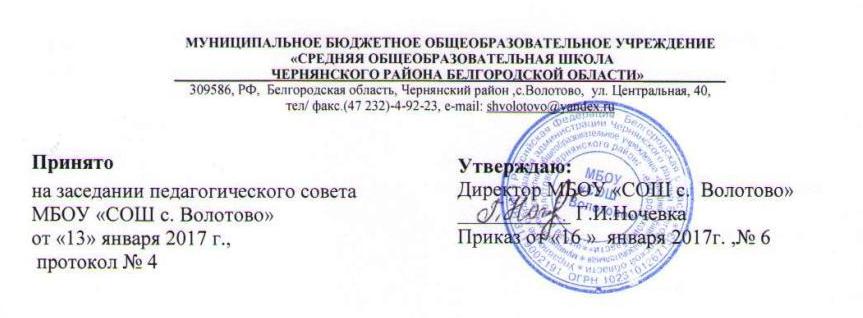 Порядок зачёта результатов освоения обучающимися учебных предметов, курсов,  дисциплин (модулей), практики, дополнительных образовательных программ в  других организациях, осуществляющих образовательную деятельность.1. Настоящий порядок разработан в соответствии с  Федеральным Законом «Об образовании в Российской Федерации» №273 от 20.12.2012г и уставом МБОУ "СОШ с.Волотово" в целях реализации права учащихся на зачет результатов освоения ими учебных предметов, курсов, дисциплин (модулей) (далее – предметов), дополнительных образовательных программ в других организациях, осуществляющих образовательную деятельность 2. Зачет результатов освоения учебных предметов и дополнительных образовательных программ в сторонних организациях может производиться для учащихся:обучающихся по программам, реализуемым в сетевой форме;обучающихся по индивидуальному учебному плану;переведенных для продолжения обучения из сторонних организаций;изучавших их в сторонних организациях по собственной инициативе.3. Обучающимися могут быть зачтены результаты освоения учебных предметов по основным образовательным программам:начального общего образования;основного общего образования;среднего общего образования;профессиональной подготовки по профессиям рабочих, должностям служащих;а также по:дополнительным общеразвивающим программам;дополнительным предпрофессиональным программам.4. Освоение обучающимися учебных предметов в сторонней организации не дает ему права пропуска обязательных учебных занятий в соответствии с утвержденным расписанием.5. Зачет результатов освоения обучающимися учебных предметов по программам, реализуемым в сетевой форме, осуществляется в порядке, предусмотренном в договоре о сетевой форме реализации образовательных программ.6. Зачет результатов освоения обучающимися учебных предметов по программам начального общего, основного общего, среднего общего образования и программам профессиональной подготовки по профессиям рабочих и должностям служащих осуществляется при одновременном выполнении следующих условий:эти предметы входят в учебные планы МБОУ "СОШ с.Волотово",их названия полностью совпадают с названиями предметов в учебномплане МБОУ "СОШ с.Волотово",количество часов, отведенное на их изучение в сторонней организации, составляет не менее 80% от количества, отведенного на их изучение в учебном плане МБОУ "СОШ с.Волотово",эти предметы не являются обязательными для государственной итоговойаттестации;эти предметы не выбраны обучающимися для государственной итоговой аттестации.7. Зачет результатов освоения обучающимися выпускных классов (9-х,11- х, 12-х) учебных предметов по программам основного (среднего) общего образования, являющихся обязательными или выбранными обучающимися для государственной аттестации, не производится.8. Зачет результатов освоения обучающимися любых учебных предметов по дополнительным общеразвивающим и предпрофессиональным программам осуществляется в полном объеме.9. Для зачета результатов освоения учебных предметов законный представитель обучающегося и учащийся, достигший возраста 14 лет, пишут на имя директора заявление, в котором обязательно указываются:Ф.И. О. заявителя (Ф.И.О. обучающегося в заявлении законного представителя);название предмета (предметов);класс(классы), год (годы) изучения;полное наименование и юридический адрес сторонней организации;объем предмета (предметов) в учебном плане сторонней организации;форма (формы) итогового или промежуточного контроля знаний в соответствии с учебным планом сторонней организации;отметка (отметки) обучающегося по результатам итогового или промежуточного контроля;дата;подпись.При подаче заявления законный представитель обучающегося предъявляет документ, подтверждающий статус.10. К заявлению прилагается заверенный подписью руководителя и печатью сторонней организации документ (документы), содержащий следующую информацию:название предмета (предметов);класс (классы), год (годы) изучения;объем предмета (предметов) в учебном плане сторонней организации;форма (формы) итогового или промежуточного контроля знаний в соответствии с учебным планом сторонней организации;отметка (отметки) по результатам итогового или промежуточного контроля.11. По результатам рассмотрения заявления директор принимает одно из следующих решений:а) зачесть результаты освоения обучающимися заявленного предмета в сторонней организации с предъявленной оценкой (отметкой);б) зачесть результаты освоения заявленного предмета в сторонней организации с усредненной итоговой оценкой (отметкой);в) не засчитывать результаты освоения обучающимися заявленного предмета в сторонней организации, так как предъявленные документы не соответствуют настоящему Порядку.О принятом решении директор информирует под роспись заявителя (заявителей) в течение пяти рабочих дней.12. В случае принятия решения «а» директор издает приказ о зачете результатов освоения обучающимися заявленного предмета.13. Принятие решение «б» осуществляется в случае изучения обучающимися заявленного предмета в рамках обязательной части учебного плана МБОУ "СОШ с.Волотово". Директор издает приказ о зачете результатов освоения заявленного предмета (предметов) в сторонней организации с усредненной итоговой оценкой (отметкой).14. В случае принятия решения «в» директор ставит на заявлении резолюцию «Отказать». Учащемуся по заявленному предмету выставляется итоговая оценка (отметка), полученная им в МБОУ "СОШ с.Волотово".Приложение 1ДиректоруМБОУ "СОШ с.Волотово" Ночевка Г.И.____________________________(Ф.И.О.)заявлениеПрошу зачесть моему сыну (дочери), Ф.И.О., учащемуся ____класса, следующие предметы, изученные в сторонней организации, имеющей юридический адрес_____________________________________________________________________________________________________________1._____________________________________________________________(название предмета, год обучения, в объеме ____(часов), отметка)2. _____________________________________________________________(название предмета, год обучения, в объеме ____(часов), отметка)3. _____________________________________________________________(название предмета, год обучения, в объеме ____(часов), отметка)_____________________________________________________________(название предмета, год обучения, в объеме ____(часов), отметка)4. Справка сторонней организации прилагается.«_____»______20____г.Подпись